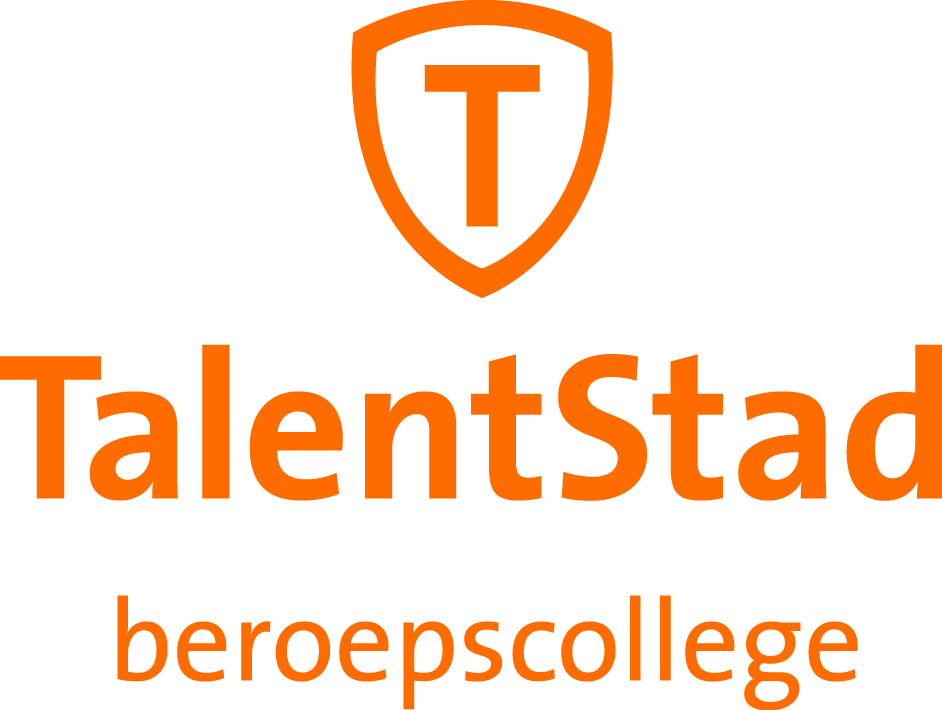 Week
nrDatumActiviteitza 27-8-22zo 28-8-2235ma 29-8-22Start schooljaar personeel / Leerlingen vrij 35di 30-8-22Start introductieweek leerlingen HalloTalentStad  (t/m vrijdag)35wo 31-8-2235do 1-9-2235vr 2-9-22za 3-9-22zo 4-9-2236ma 5-9-2236di 6-9-2236wo 7-9-22Informatieavond klas 1 19:00 / klas 2 19:30 36do 8-9-2236vr 9-9-22za 10-9-22zo 11-9-2237ma 12-9-22Start startgesprekken klas 1 (t/m week 41) 37di 13-9-22Schoolfotograaf 37wo 14-9-22Informatieavond klas 3 19:30 37do 15-9-22Informatieavond klas 4 19:30 37vr 16-9-22za 17-9-22zo 18-9-2238ma 19-9-22Ontwikkelochtend docenten, lessen starten om 12:4038di 20-9-2238wo 21-9-2238do 22-9-2238vr 23-9-22za 24-9-22zo 25-9-2239ma 26-9-22Stageweek klas 4 39di 27-9-22Landstede Studiedag docenten, leerlingen vrij 39wo 28-9-2239do 29-9-2239vr 30-9-22Vocal Statements klas 1 za 1-10-22zo 2-10-2240ma 3-10-22Project Nederlands klas 140di 4-10-22Vocal Statements klas 1 / Zaalvoetbaltoernooi  klas 3-4 (op inschrijving)40wo 5-10-2240do 6-10-22Zaalvoetbaltoernooi klas 1-2 (op inschrijving) / Start Lintstage klas 440vr 7-10-22Bezoek Onderwijsbeurs klas 3-4 (tijdens BGV ) Excursie Amsterdam klas 2za 8-10-22Onderwijsbeurs IJsselhallenzo 9-10-2241ma 10-10-2241di 11-10-22Ontwikkelochtend docenten, lessen starten om 10:3041wo 12-10-2241do 13-10-22Klas 4: Grote Zwolse Voorlichtingsavond MBO 41vr 14-10-22LO: SSZ Outdoor za 15-10-22zo 16-10-2242ma 17-10-22Herfstvakantie42di 18-10-2242wo 19-10-2242do 20-10-2242vr 21-10-22za 22-10-22zo 23-10-2243ma 24-10-2243di 25-10-2243wo 26-10-22Klas 4: Landstede MBO on Tour / Groep 8 Zwolse Scholenmarkt 16:00-20:00 43do 27-10-22Bioscoopbezoek Engels klas 2-343vr 28-10-22za 29-10-22zo 30-10-2244ma 31-10-22Badminton klas 1 t/m 4 (op inschrijving) 44di 1-11-2244wo 2-11-2244do 3-11-22Studiedag docenten, leerlingen vrij44vr 4-11-22za 5-11-22zo 6-11-2245ma 7-11-22Beroepensafari klas 2 (t/m 11/11)45di 8-11-2245wo 9-11-22Ontwikkelochtend docenten, lessen starten om 12:4045do 10-11-2245vr 11-11-22za 12-11-22zo 13-11-2246ma 14-11-2246di 15-11-22Leerlingbespreking, leerlingen vrij46wo 16-11-22Cursus Formatief toetsen 15:0046do 17-11-22Informatieavond groep 8 46vr 18-11-22za 19-11-22zo 20-11-2247ma 21-11-2247di 22-11-2247wo 23-11-22Deltion Discover klas 2 47do 24-11-22Open Lesmiddag groep 8 47vr 25-11-22Clinic Padel Klas 1 t/m 4 (op inschrijving) za 26-11-22zo 27-11-2248ma 28-11-22Ontwikkelmiddag docenten, lessen tot 12:1048di 29-11-22Klas 4BK: Bekijk MBO 48wo 30-11-2248do 1-12-2248vr 2-12-22za 3-12-22zo 4-12-2249ma 5-12-22Sinterklaasviering, leerlingen middag vrij / Driehoeksgesprekken week 4949di 6-12-22LO: SSZ Badminton 49wo 7-12-2249do 8-12-2249vr 9-12-22STERdagza 10-12-22zo 11-12-2250ma 12-12-22Driehoeksgesprekken week 50 50di 13-12-2250wo 14-12-22Open Lesmiddag groep 8 50do 15-12-22Studiedag docenten, leerlingen vrij 50vr 16-12-22za 17-12-22zo 18-12-2251ma 19-12-2251di 20-12-2251wo 21-12-2251do 22-12-22Kerstgala klas 3-451vr 23-12-22Kerstvieringza 24-12-22zo 25-12-2252ma 26-12-22Kerstvakantie 52di 27-12-2252wo 28-12-2252do 29-12-2252vr 30-12-22za 31-12-22zo 1-1-231ma 2-1-231di 3-1-231wo 4-1-231do 5-1-231vr 6-1-23za 7-1-23zo 8-1-232ma 9-1-23Nieuwjaarsbijeenkomst personeel, lessen starten 10:302di 10-1-232wo 11-1-232do 12-1-23Open Lesmiddag groep 8 2vr 13-1-23za 14-1-23zo 15-1-233ma 16-1-233di 17-1-233wo 18-1-23Open Huis, lessen tot 12:10 / Expeditie Landstede klas 2 (ochtend)3do 19-1-23Meeloopdag klas 1-2 / Voorbereiding stage klas 3 3vr 20-1-23LOB gesprekken klas 1-2za 21-1-23zo 22-1-234ma 23-1-23Open Lesmiddag groep 8/ Beroepensafari klas 1 (t/m 27-1) / LOB gesprekken klas 1-24di 24-1-23LOB gesprekken klas 1-24wo 25-1-23LOB gesprekken klas 1-24do 26-1-234vr 27-1-23za 28-1-23zo 29-1-235ma 30-1-235di 31-1-235wo 1-2-235do 2-2-235vr 3-2-23LO: SSZ Volleybal za 4-2-23Skiweek klas 4, t/m 10 februari zo 5-2-236ma 6-2-23Week van de Circulariteit (klas 3 BWI)6di 7-2-23Ontwikkelmiddag docenten, lessen tot 12:106wo 8-2-23Open Lesmiddag groep 86do 9-2-236vr 10-2-23za 11-2-23zo 12-2-237ma 13-2-237di 14-2-23Voorlichting Profielkeuze klas 2 19:30 7wo 15-2-23Studiedag docenten, leerlingen vrij7do 16-2-23Schoolfeest klas 1-27vr 17-2-23Klas 1-2 start lessen 10:30 / Basketbaltoernooi klas 1 t/m 4 (op inschrijving) za 18-2-23zo 19-2-238ma 20-2-238di 21-2-23Schaatsen en Zwemmen klas 1 8wo 22-2-23Open Lesmiddag groep 8 8do 23-2-238vr 24-2-23za 25-2-23zo 26-2-239ma 27-2-23Voorjaarsvakantie 9di 28-2-239wo 1-3-239do 2-3-239vr 3-3-23za 4-3-23zo 5-3-2310ma 6-3-23Leerlingbespreking, leerlingen vrij / LO: SSZ Basketbal 10di 7-3-2310wo 8-3-23Driehoeksgesprekken klas 4  week 10-1110do 9-3-2310vr 10-3-23za 11-3-23zo 12-3-2311ma 13-3-23Driehoeksgesprekken klas 4 week 10- 11 11di 14-3-2311wo 15-3-2311do 16-3-2311vr 17-3-23za 18-3-23zo 19-3-2312ma 20-3-23Driehoeksgesprekken klas 1-2-3 (week 12-13)12di 21-3-2312wo 22-3-23STERdag12do 23-3-2312vr 24-3-23Sportmiddag klas 2 za 25-3-23zo 26-3-2313ma 27-3-23Driehoeksgesprekken klas 1-2-3 (week 12-13)13di 28-3-2313wo 29-3-2313do 30-3-23LO: SSZ Unihockey13vr 31-3-23za 1-4-23zo 2-4-2314ma 3-4-23Start CSPE klas 4 / Stage klas 3 (t/m 14-4)14di 4-4-2314wo 5-4-2314do 6-4-23Paasviering klas 1-214vr 7-4-23Goede Vrijdag (leerlingen vrij)za 8-4-23zo 9-4-2315ma 10-4-23Tweede Paasdag, leerlingen vrij15di 11-4-23Stage Klas 3 (t/m 14-4)15wo 12-4-2315do 13-4-2315vr 14-4-23za 15-4-23zo 16-4-2316ma 17-4-23LOB gesprekken klas 316di 18-4-23LOB gesprekken klas 3 16wo 19-4-23LOB gesprekken klas 3 / LO SSZ voetbal 16do 20-4-23Ontwikkelochtend docenten, lessen starten 12:4016vr 21-4-23Laatste schooldag klas 4za 22-4-23zo 23-4-2317ma 24-4-23Meivakantie 17di 25-4-2317wo 26-4-2317do 27-4-2317vr 28-4-23za 29-4-23zo 30-4-2318ma 1-5-2318di 2-5-2318wo 3-5-2318do 4-5-2318vr 5-5-23za 6-5-23zo 7-5-2319ma 8-5-23Start Flexibele Examens klas 4 Basis-Kader / Start facultatieve lessen klas 4 19di 9-5-23Bijeenkomst TS Reizen leerlingen en begeleiding 14:30 19wo 10-5-2319do 11-5-23Start CSE  klas 4 TL19vr 12-5-23za 13-5-23zo 14-5-2320ma 15-5-23Clinic Survival Run (klas 1 t/m 3) op inschrijving20di 16-5-2320wo 17-5-23Excursie Dierentuin klas 1 20do 18-5-23Hemelvaartsdag20vr 19-5-23za 20-5-23zo 21-5-2321ma 22-5-2321di 23-5-2321wo 24-5-2321do 25-5-2321vr 26-5-23za 27-5-23zo 28-5-2322ma 29-5-23Tweede Pinksterdag 22di 30-5-2322wo 31-5-23Einde Centraal Examen22do 1-6-2322vr 2-6-23za 3-6-23zo 4-6-2323ma 5-6-23TalentStad Reizen klas 3 / Deze week beroepensafari klas 1 / Projectweek klas 1+2 23di 6-6-2323wo 7-6-2323do 8-6-2323vr 9-6-23za 10-6-23zo 11-6-2324ma 12-6-2324di 13-6-2324wo 14-6-23Normering Centraal Examen bekend, examenvergadering, lessen vervallen na 12:10 24do 15-6-23Klas 4 ophalen cijferlijst / opgeven herkansingen 24vr 16-6-23za 17-6-23zo 18-6-2325ma 19-6-23Start CE Tijdvak 225di 20-6-2325wo 21-6-2325do 22-6-2325vr 23-6-23za 24-6-23zo 25-6-2326ma 26-6-2326di 27-6-2326wo 28-6-2326do 29-6-2326vr 30-6-23Bekendmaking normering CE Tijdvak 2 / Sportdag klas 1+2: 10:00-14:15za 1-7-23zo 2-7-2327ma 3-7-23Sport oriëntatie klas 3 27di 4-7-2327wo 5-7-23Diploma-uitreiking Basis27do 6-7-23Diploma-uitreiking Kader / Examenfeest 27vr 7-7-23za 8-7-23zo 9-7-2328ma 10-7-23Uitje Wythmen klas 1 / Uitje Walibi klas 2 / Taaldorp Engels klas 328di 11-7-23Taaldorp Engels klas 328wo 12-7-23Taaldorp Engels klas 328do 13-7-23Taaldorp Engels klas 3 / laatste lesdag klas 1-2-328vr 14-7-23STER-dagza 15-7-23zo 16-7-2329ma 17-7-23Herkansing Taaldorp Engels klas 329di 18-7-2329wo 19-7-23Boeken inleveren klas 1-2-3-4 / Rapport ophalen klas 1-2-329do 20-7-2329vr 21-7-23za 22-7-23zo 23-7-2330ma 24-7-23Start zomervakantie 30di 25-7-2330wo 26-7-2330do 27-7-2330vr 28-7-23